УТВЕРЖДАЮ:Глава СМУ «Федерация Приключенческих Гонок»Р.В. Пахолков_______________ 2017г.Версия 4 от 05.04.2017ПОЛОЖЕНИЕо любительском  дружеском пробеге «Жук-Трейл».ЦЕЛЬПопуляризация бега и ходьбы, езды на велосипеде,  как способов активного времяпрепровождения и туризма.Вовлечение населения в занятия спортом и активным отдыхом в естественных природных условиях.Подготовка и определение сильнейших бегунов и велосипедистов  среди любителей.Освещение в СМИ вопросов здорового образа жизни.ОРГАНИЗАТОРЫОрганизатором любительского пробега «Жук-Трейл» (далее — пробег) является спортивно-массовое учреждение «Федерация Приключенческих Гонок».Директор гонки —  Монастырская Светлана;Главный судья – Сидорук Михаил;ПРОВЕДЕНИЕ ГОНКИПробег состоится 8 апреля 2017 г на территории Логойского и Минского районов Минской области. Место старта и финиша: деревня Жуковка, (Минский район, Минская область) улица Лесная, участок №1.Схема проезда к  старту, финишу – см. ниже  в Приложении 1.Окончательный трек (в электронной версии на сайте Gpsies.com и нанесенный на карте) будет опубликован 3 апреля 2017. ТРЕБОВАНИЯ К УЧАСТНИКАМК участию в гонке допускаются лица, достигшие к моменту старта 16-летнего возраста. Лица младше 16 лет допускаются к участию при постоянном сопровождении одного из родителей (опекуна, сопровождающего), который зарегистрирован на гонке как участник. Для участия в гонке необходимо:Ознакомиться с настоящим Положением.Зарегистрироваться через интернет на сайте www.arf.by. Оплатить целевой стартовый взнос через интернет на сайте билетного оператора www.bezkassira.by Подтвердить регистрацию в день старта гонки. Для этого необходимо:- приехать на старт гонки в указанное время;- предъявить паспорт или заменяющий его документ;- документ, подтверждающий предварительную оплату или оплатить на старте; - заполнить, подписать и сдать организаторам стартовую форму  (см. ниже, Приложение 2).Расписываясь в стартовой форме, участник свидетельствует о том, что он знает:- настоящее Положение и готов им руководствоваться;- допустимую индивидуальную физическую нагрузку и несет ответственность за состояние своего здоровья в течение гонки;- действующие правила дорожного движения в Республике Беларусь и обязуется соблюдать их на дорогах общего пользования.-обязуется вернуть чип электронной отметки после финиша пробега.Предоставить организаторам (по требованию) для проверки все снаряжение, необходимое для участия в соревнованиях согласно настоящему Положению.Получить от организаторов стартовый пакет (идентификационные номера, карту дистанции, чип электронной отметки).Выйти на старт в назначенное время.ПРЕДВАРИТЕЛЬНАЯ РЕГИСТРАЦИЯПредварительная регистрация на гонку осуществляется через интернет на сайте www.arf.by. Следует заполнить регистрационную заявку, указав: ФИО, пол, дату рождения, выбранный класс гонки. При регистрации участник автоматически получает личный стартовый номер.После заполнения регистрационной формы необходимо пройти на сайт билетного оператора www.bezkassira.by, заполнить анкету (с обязательным указанием стартового номера) и оплатить участие через сайт билетного оператора.Предварительная регистрация осуществляется с 5 марта 2017 года по 7 апреля 2017.Предварительная регистрация считается завершенной только после оплаты стартового взносаСТАРТОВЫЕ ВЗНОСЫРазмер целевого стартового взноса зависит от даты оплаты.Размер стартовых взносов при регистрации и оплате с 5 марта 2017 по 5 апреля 2017:- 10.00 белорусских рублей Размер стартовых взносов при регистрации и оплате с 6 апреля  по 8 апреля  2017, в том числе на старте соревнований:- 20.00 белорусских рублей Участники до 15 лет включительно освобождаются от уплаты стартового взноса. Так же от уплаты взноса освобождаются участники старше 70 лет.Зарегистрировавшимся участникам организаторы соревнования предоставляют необходимый для участия в гонке пакет материалов и услуг — пакет участника.Пакет участника включает:- карта маршрута, электронные треки маршрута;- электронный  хронометраж прохождения дистанции (протокол);- обеспечение водой, чаем и питанием на дистанции;- работа фотографа на дистанции;ФОРМАТ ГОНКИ. Участие в гонке личное. Каждый участник самостоятельно в момент регистрации выбирает длину и тип дистанции. Участники имеют право изменить выбранную при регистрации он-лайн  дистанцию  в момент получения стартового пакета. Круги 3 км, 5 км и 10 км – частично совпадают, круг 11 км расположен отдельно. Направление движения одинаковое для всех, на всех кругах – по часовой  стрелке.Дистанции для прохождения бегом (пешком).- 5 км; (один круг)- 10 км; (один круг)- 21 км; (два круга с возвращением на старт после первого, первый  длиной 10 км, второй круг длиной 11 км).- эстафета: 3 человека на дистанции длиной 3 км.Дистанция для прохождения на велосипеде (велокросс, некоторые участки  трассы требуется преодолевать пешком с велосипедом в руках).- 21 км вело; (два круга с возвращением на старт после первого, первый  длиной 11 км, второй круг длиной10 км).Порядок регистрации для участников эстафеты:Если вы планируете принять участие ТОЛЬКО в эстафете, при предварительной регистрации он-лайн, вы выбираете – класс «эстафета».Если вы планируете пробежать один из трейлов (или проехать велокросс), а потом участвовать в эстафете, вы регистрируетесь в выбранный класс «Трейл 5км\10км\21км» или «Велокросс 21км». Затем стартуете в эстафете с тем же номером. Дополнительно регистрироваться и оплачивать эстафету вам не нужно.Предварительная регистрация он-лайн личная. Команды формируются перед стартом. Сообщите секретарю номера участников и название вашей команды.Допускается уменьшение числа участников эстафетной команды, в таком случае один из участников проходит круг дважды (трижды).ПРОГРАММА СОРЕВНОВАНИЙ 8 апреля 201709:00 - 11:45 — заезд участников, регистрация11:45 – 12:00 — открытие соревнований, предстартовый брифинг, построение12:00 – старт дистанций 21 км, 21 км вело.12:03 – старт дистанции 10 км. 12:06 – старт дистанции 5 км.15:30 – регистрация участников эстафеты.16:00 – старт эстафеты «3 на 3».17:30 – публикация предварительных результатов18:00 – закрытие финиша (контрольное время)18:00 - награждение19:00  – закрытие соревнованийСНАРЯЖЕНИЕНаличие обязательного снаряжения может быть проверено непосредственно перед стартом, во время гонки или на финише. При отсутствии обязательного снаряжения на старте Организаторы оставляют за собой право отказать участнику в выходе на старт.КОНТРОЛЬ ПРОХОЖЕНИЯ ДИСТАНЦИИНа старте, в нескольких промежуточных точках и на финише  будет организован электронный хронометраж. Для отметки будут использованы чипы и станции системы Sportident. Контрольные пункты расположенные на дистанции будут отмечены на выдаваемых картах, на местности отмечены бело-оранжевыми призмами и маркировочной лентой. На трассе будут размещены волонтеры для контроля прохождения дистанции \ хронометража.Дистанции размечены с помощью маркировочной ленты и табличек. Маркеры расположены на дистанции не реже, чем каждые 50 метров.Электронный  трек дистанции будет опубликован за 5 дней до старта. Маршрут дистанции будет нанесен на карту, выдаваемую организаторами. Организаторы рекомендуют использовать электронный навигатор с функцией записи трека.БЕЗОПАСНОСТЬУчастник должен в максимально короткий срок связаться с организаторами в случае:досрочного схода с дистанции;ухудшения состояния здоровья или травмирования;повреждения, поломки или утери элементов обязательного снаряжения;обнаружения обстоятельств, представляющих объективную опасность для других участников гонки.Участник, который по тем или иным причинам сходит с дистанции гонки, обязан как можно быстрее вернуться к месту старта. ШТРАФЫ И ДИСКВАЛИФИКАЦИЯ Штраф 30 минут:отсутствие элемента обязательного снаряжения на старте или в ходе гонки (за каждый зафиксированный элемент);отсутствие стартового номера на участнике/велосипеде, его сокрытие элементами одежды или снаряжения, либо такое его размещение, которое не позволяет идентифицировать участника судьями, другими участниками, наблюдателями, зрителями и т.д.не спортивное поведение (за каждый зафиксированный случай).Дисквалификация:движение не по треку (маршруту) дистанции;предоставление неверной информации в процессе регистрации;невыполнение требований судей на дистанции;движение на велосипеде без шлема, с не застегнутым шлемом (для участников велогонки);препятствование другим участникам в достижении финиша;не оказание помощи другим участникам по их просьбе;нанесение вреда имуществу, в том числе снаряжению соперников, организаторов, спонсоров, представителей СМИ, зрителей;нанесение вреда окружающей среде, выброс мусора на дистанции (кроме специально предназначенных для этого мест).ОПРЕДЕЛЕНИЕ ПОБЕДИТЕЛЕЙ И НАГРАЖДЕНИЕВ рамках каждой дистанции выделяются мужской и женский зачеты. Победители в каждом зачете определяются по наименьшему времени, затраченному на преодоление дистанции гонки. Призеры (3 первых места) и победители награждаются дипломами, медалями и призами от партнеров гонки. В случае если на дистанции, в зачете соревнуется менее 6-ти участников, Оргкомитет оставляет за собой право на награждение призами только победителей дистанции / зачета.ФИНАНСИРОВАНИЕФинансирование соревнований осуществляется за счет Федерации Приключенческих Гонок, спонсоров, стартовых взносов и других поступлений.Расходы, связанные с проездом, питанием и стартовым взносом участников, несут командирующие организации.ЗРИТЕЛИ И СМИЗрители и представители СМИ могут наблюдать за стартом гонки, а также поддерживать участников на  дистанции и на финише гонки.Организаторы оставляют за собой право разрешить взаимодействие представителей СМИ с участниками в ходе гонки в целях максимальной популяризации соревнований. Участникам на старте, в течение гонки, на промежуточном финише и на основном финише могут быть заданы вопросы представителей СМИ.РАЗМЕЩЕНИЕ ЗНАКОВ СПОНСОРОВЛоготипы и знаки личных спонсоров участников могут быть размещены только на местах, свободных от логотипов организаторов и спонсоров гонки. В случае размера более чем 2х3 метра и/или количества более 1 шт., логотипы и знаки личных спонсоров участников могут быть размещены в месте проведения соревнований только после согласования с организаторами гонки.Все организации и частные лица, желающие оказать спонсорскую помощь, разместить рекламу в зоне проведения соревнований или разметить торговую точку, должны обратиться в оргкомитет соревнований до 6 апреля 2017 года.ВНЕСЕНИЕ ИЗМЕНЕНИЙ В ПОЛОЖЕНИЕОрганизаторы имеют право вносить изменение в настоящее Положение.Организаторы обязаны публиковать извещение об внесенных изменениях на сайтах Федерации приключенческих гонок (www.arf.by) и http://poehali.net/КОНТАКТНАЯ ИНФОРМАЦИЯ ОРГКОМИТЕТАСпортивно-массовое учреждение «Федерация Приключенческих Гонок»Адрес: Республика Беларусь, 220073, г. Минск, ул. Ольшевского, д.22.Сайт: www.arf.by. Директор гонки: Монастырская Светлана, тел. + 375 (29) 857-30-44 e-mail: msaletters@gmail.comГлавный судья:Михаил Сидорук, тел. +375 (29) 783-50-68 e-mail: mihail.sidoruk@gmail.comОбсуждение гонки: poehali.net https://vk.com/guktreilhttps://www.facebook.com/events/1862368410701236/permalink/1862772413994169/Данное Положение является официальным вызовом на соревнование!Приложение 1. Схема проезда.Деревня Жуковка, (Минский район, Минская область) улица Лесная, участок №1.Пожарный проезд от автобусной остановки до старта будет промаркирован.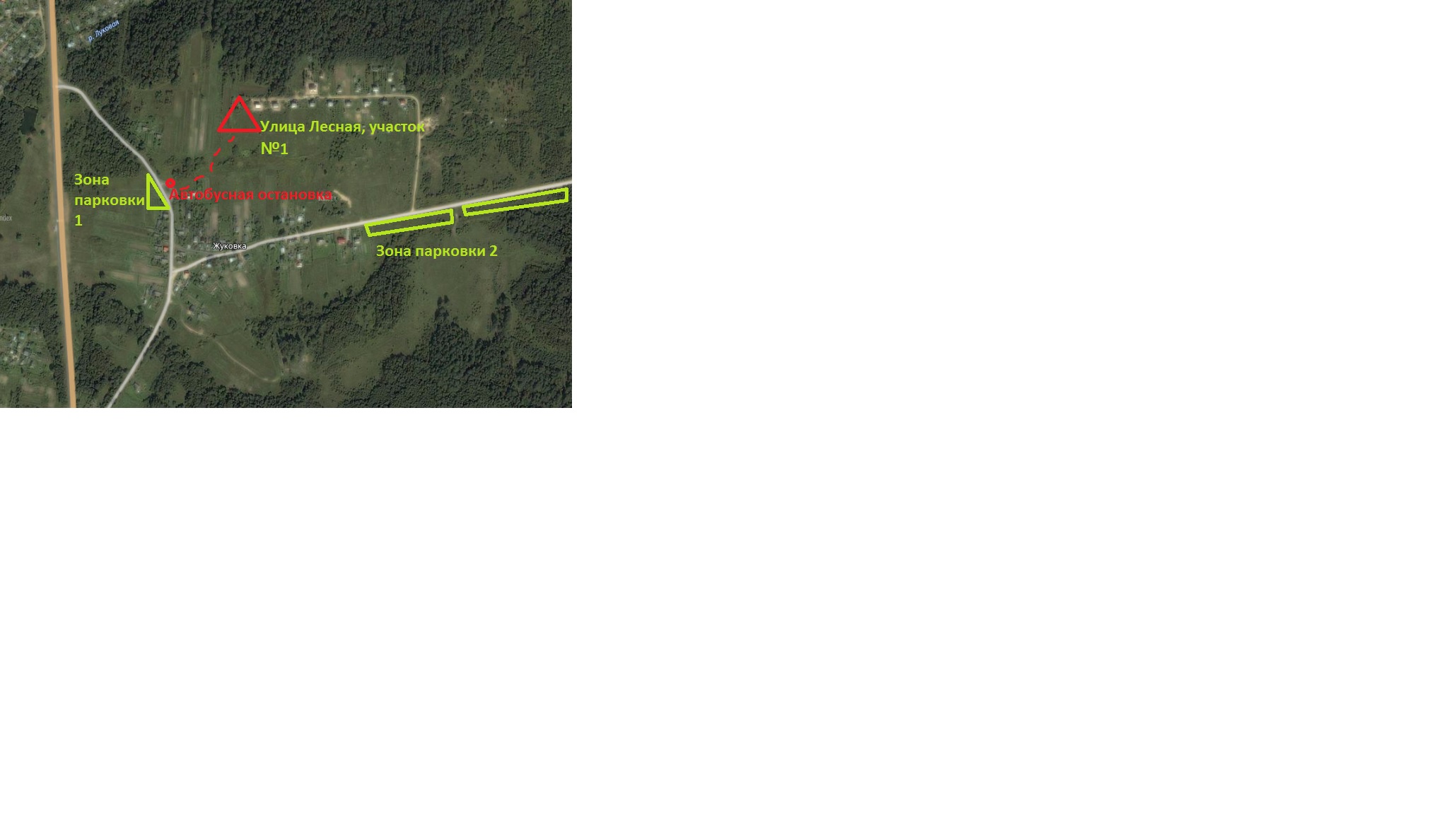 Приложение 2. Регистрационная форма.Дружеский  пробег "Жук-трейл" Дистанция (5 км\10 км\ 21 км \ 21 км на велосипеде\ эстафета «3 на 3»)   _________________ Номер, полученный при электронной регистрации  __________________ Номер телефона  (для связи во время гонки): _______________________ Расписка об участника.      Я, ______________________________________________________________фамилия имя отчество ______________________________________________________________паспорт серия, номер, кем и когда выдан ______________________________________________________________ зарегистрирован, адрес регистрации (прописки)полностью осознаю весь риск, связанный с участием в дружеском пробеге  “Жук-трейл”, который проводится  8 апреля  2017 года, и принимаю на себя всю ответственность за возможные травмы и прочие последствия несчастных случаев, которые могут произойти со мной во время пробега. С правилами пробега ознакомлен(а) и принимаю их. С ПДД ознакомлен(а) и обязуюсь их соблюдать. Подтверждаю, что мне неизвестны никакие болезни и другие индивидуальные особенности, из-за которых я не могу безопасно участвовать в пробеге или это будет нести угрозу моим или третьих лиц жизни, здоровью или имуществу. Во время пробега буду самостоятельно следить за состоянием своего здоровья. Подтверждаю, что выбранные мною маршруты и дистанции соответствуют моим физическим и психологическим способностям. Обязуюсь вернуть чип электронной отметки, выданный организаторами, сразу после финиша или оплатить его стоимость (в случае утери\поломки) – 60 рублей.Личная подпись: ______________ /_______________________________/Элемент снаряженияБегомНа велосипедеОбязательное снаряжениеПаспорт или аналогичный документ (нужен только во время регистрации)++Номер участника (выдается организаторами)++Чип электронной отметки (выдается организаторами)++Карта маршрута (выдаются организаторами)\электронный навигатор++Работающий, заряженный  мобильный телефон ++Велосипед с исправными тормозами+Велошлем+Рекомендованное снаряжениеКомпас/ GPS/ аналогичное навигационное устройство++Водонепроницаемый чехол для картографических материалов++Герметичный пакет или гермомешок для хранения мобильного телефона и документов++Планшет для карты+Препараты, содержащие минералы и глюкозу (включая спортивные энергетические напитки)++